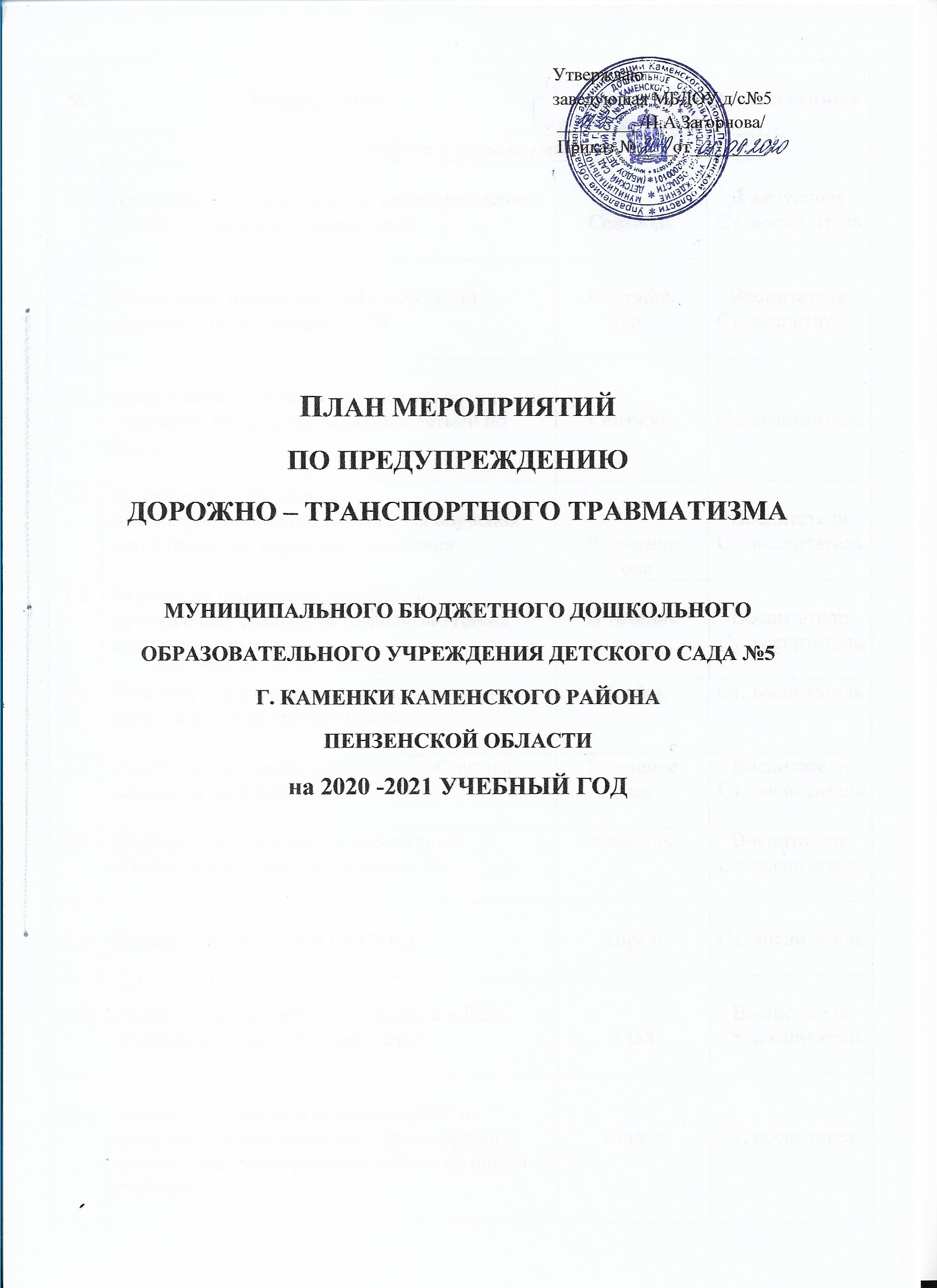 Ответственный за работу по профилактике ДТП – старший воспитатель М.А. Емелина№МероприятияДата проведенияДата проведенияДата проведенияОтветственныеОтветственные1.Работа с педагогами1.Работа с педагогами1.Работа с педагогами1.Работа с педагогами1.Работа с педагогами1.Работа с педагогами1.Работа с педагогами1.1Инструктаж с педагогами по предупреждению детского дорожного травматизма.Инструктаж с педагогами по предупреждению детского дорожного травматизма.Инструктаж с педагогами по предупреждению детского дорожного травматизма.СентябрьСентябрьЗаведующаяСт. воспитатель1.2Обновление площадки БДД с дорожной разметкой на территории ДОУОбновление площадки БДД с дорожной разметкой на территории ДОУОбновление площадки БДД с дорожной разметкой на территории ДОУСентябрьМарт СентябрьМарт ВоспитателиСт. воспитатель1.3Консультация с педагогическими работниками «Значение проведения занятий с детьми по ПДД»Консультация с педагогическими работниками «Значение проведения занятий с детьми по ПДД»Консультация с педагогическими работниками «Значение проведения занятий с детьми по ПДД»СентябрьСентябрьСт. воспитатель1.4Приобретение наглядного и демонстрационного материала для обучения детей правилам дорожного движенияПриобретение наглядного и демонстрационного материала для обучения детей правилам дорожного движенияПриобретение наглядного и демонстрационного материала для обучения детей правилам дорожного движенияВ течение годаВ течение годаВоспитателиСт. воспитатель1.5Разработка конспектов, сценариев, музыкальных развлечений, физкультурных досугов по ПДДРазработка конспектов, сценариев, музыкальных развлечений, физкультурных досугов по ПДДРазработка конспектов, сценариев, музыкальных развлечений, физкультурных досугов по ПДДВ течение годаВ течение годаВоспитателиСт. воспитатель1.6Практикум для педагогов «Оказание первой помощи в случае травматизма»Практикум для педагогов «Оказание первой помощи в случае травматизма»Практикум для педагогов «Оказание первой помощи в случае травматизма»НоябрьНоябрьСт. воспитатель1.7Участие в городских, районных и областных конкурсах по ПДДУчастие в городских, районных и областных конкурсах по ПДДУчастие в городских, районных и областных конкурсах по ПДДВ течение годаВ течение годаВоспитателиСт. воспитатель1.8Подбор и систематизация игр по теме «Правила дорожного движения»Подбор и систематизация игр по теме «Правила дорожного движения»Подбор и систематизация игр по теме «Правила дорожного движения»Февраль Февраль ВоспитателиСт. воспитатель1.9Встреча с инспектором ОГИБДДВстреча с инспектором ОГИБДДВстреча с инспектором ОГИБДДАпрель Апрель Ст. воспитатель1.10Смотр – конкурс детских площадок в ДОУ «Уголок дорожной безопасности»Смотр – конкурс детских площадок в ДОУ «Уголок дорожной безопасности»Смотр – конкурс детских площадок в ДОУ «Уголок дорожной безопасности»Май Май ВоспитателиСт. воспитатель1.11Анализ деятельности педагогов ДОУ по предупреждению дорожно – транспортного травматизма, планирование работы на новый учебный годАнализ деятельности педагогов ДОУ по предупреждению дорожно – транспортного травматизма, планирование работы на новый учебный годАнализ деятельности педагогов ДОУ по предупреждению дорожно – транспортного травматизма, планирование работы на новый учебный годАвгуст Август Ст. воспитатель2. Работа с детьми2. Работа с детьми2. Работа с детьми2. Работа с детьми2. Работа с детьми2. Работа с детьми2. Работа с детьми2.1Конкурс детских рисунков «Правила пешеходов»Конкурс детских рисунков «Правила пешеходов»Сентябрь Сентябрь ВоспитателиСт. воспитательВоспитателиСт. воспитатель2.2Организация и проведение целевых прогулок:- наблюдение за светофором- наблюдение за автомобилем - знакомство с улицей и дорогой- пешеходный переход- наблюдение за работой инспектора ОГИБДД- к остановке пассажирского транспортаОрганизация и проведение целевых прогулок:- наблюдение за светофором- наблюдение за автомобилем - знакомство с улицей и дорогой- пешеходный переход- наблюдение за работой инспектора ОГИБДД- к остановке пассажирского транспортаВ течение годаВ течение годаВоспитателиСт. воспитательВоспитателиСт. воспитатель2.3Музыкально – спортивный праздник «Добрая дорога детства»Музыкально – спортивный праздник «Добрая дорога детства»Сентябрь Сентябрь ВоспитателиСт. воспитательВоспитателиСт. воспитатель2.4Организация и проведение бесед:    «Знакомство с улицей»   «Пора не пора-не ходи со двора»   «Посмотри налево, посмотри направо»   «Безопасность на дорогах»   «Правила поведения в транспорте»   «Регулировщик»   «Мы идем по тротуару»   «Проезжая часть в разное время года»Организация и проведение бесед:    «Знакомство с улицей»   «Пора не пора-не ходи со двора»   «Посмотри налево, посмотри направо»   «Безопасность на дорогах»   «Правила поведения в транспорте»   «Регулировщик»   «Мы идем по тротуару»   «Проезжая часть в разное время года»В течение годаВ течение годаВоспитателиСт. воспитательВоспитателиСт. воспитатель2.5Организация и проведение сюжетно – ролевых игр:   «Пешеход»   «Пассажиры»   «Службы спасения»   «Стоп – Идите»   «Найди безопасный путь»   «Путаница»   «Дорожный экзамен»   «Угадай знак»Организация и проведение сюжетно – ролевых игр:   «Пешеход»   «Пассажиры»   «Службы спасения»   «Стоп – Идите»   «Найди безопасный путь»   «Путаница»   «Дорожный экзамен»   «Угадай знак»В течение годаВ течение годаВоспитателиСт. воспитательВоспитателиСт. воспитатель2.6Участие в районных конкурсах по ПДДУчастие в районных конкурсах по ПДДВ течение годаВ течение годаВоспитателиСт. воспитательВоспитателиСт. воспитатель2.7Организация и проведение подвижных игр:   «Цветные автомобили»   «Воробушки и автомобиль»   «Светофор»   «Передай жезл»   «Самый быстрый»   «Островок безопасности»   «Красный, желтый, зеленый»   «Таксисты»Организация и проведение подвижных игр:   «Цветные автомобили»   «Воробушки и автомобиль»   «Светофор»   «Передай жезл»   «Самый быстрый»   «Островок безопасности»   «Красный, желтый, зеленый»   «Таксисты»В течение годаВ течение годаВоспитателиСт. воспитательВоспитателиСт. воспитатель2.8Спортивное развлечение «Правила движения – достойны уважения»Спортивное развлечение «Правила движения – достойны уважения»Март Март ВоспитателиСт. воспитательВоспитателиСт. воспитатель2.9Месячник безопасности дорожного движения «Внимание, дети!» - чтение произведений, рассматривание иллюстраций, экскурсия к перекрестку – практическое закрепление знанийМесячник безопасности дорожного движения «Внимание, дети!» - чтение произведений, рассматривание иллюстраций, экскурсия к перекрестку – практическое закрепление знанийСентябрьАпрельСентябрьАпрельВоспитателиСт. воспитательВоспитателиСт. воспитатель2.10Развлечение« Зелёный огонёк» средний и старший возраст.Развлечение« Зелёный огонёк» средний и старший возраст.Апрель Апрель ВоспитателиСт. воспитательВоспитателиСт. воспитатель3. Работа с родителями3. Работа с родителями3. Работа с родителями3. Работа с родителями3. Работа с родителями3. Работа с родителями3. Работа с родителями3.1Выпуск буклета «Дорога и дети»  Памятки с рекомендациями по предупреждению детского дорожно-транспортного травматизмаВыпуск буклета «Дорога и дети»  Памятки с рекомендациями по предупреждению детского дорожно-транспортного травматизмаСентябрь Сентябрь ВоспитателиСт. воспитательВоспитателиСт. воспитатель3.2Оформление  информации для родителей:   - Родители, будьте осмотрительнее!   - Что могу сделать я?   - Приемы обучения юного пешехода.   - Азбука безопасности   - По дороге в детский сад   - Предупреждение детского дорожно- транспортного травматизма   - Семь заповедей, чтобы сохранить жизнь Оформление  информации для родителей:   - Родители, будьте осмотрительнее!   - Что могу сделать я?   - Приемы обучения юного пешехода.   - Азбука безопасности   - По дороге в детский сад   - Предупреждение детского дорожно- транспортного травматизма   - Семь заповедей, чтобы сохранить жизнь Один раз в кварталОдин раз в кварталВоспитателиСт. воспитательВоспитателиСт. воспитатель3.3Круглый стол для родителей и педагогов  «Безопасность наших детей в наших руках».Круглый стол для родителей и педагогов  «Безопасность наших детей в наших руках».СентябрьАпрель СентябрьАпрель ВоспитателиСт. воспитательВоспитателиСт. воспитатель3.4Оформление фотовыставки совместно с родителями «Мы шагаем по дороге»Оформление фотовыставки совместно с родителями «Мы шагаем по дороге»Апрель Апрель ВоспитателиСт. воспитательВоспитателиСт. воспитатель3.5Консультации:- Что должны знать родители, находясь с ребенком на улице- Будьте вежливы – правила поведения в общественном транспорте- Правила дорожного движения – для всех- Родители – пример для детейКонсультации:- Что должны знать родители, находясь с ребенком на улице- Будьте вежливы – правила поведения в общественном транспорте- Правила дорожного движения – для всех- Родители – пример для детейОдин раз в кварталОдин раз в кварталВоспитателиСт. воспитательВоспитателиСт. воспитатель